　前回(令和４年２月28日掲載)に続き、総務省統計局刊行の『統計でみる都道府県のすがた　2022』から、大阪府がかなり上位又は下位の指標を御紹介します。　https://www.stat.go.jp/data/k-sugata/pdf/all_ken2022.pdfⅡ　客室稼働率　緊急事態宣言→解除→GoToトラベル開始→緊急事態宣言→GoToトラベル停止‥…と、コロナ禍で翻弄され、苦境がたびたび報じられる旅館やホテルですが、客室稼働率＊1はその状況を如実に表しています。出典は、観光庁の宿泊旅行統計調査＊2です。　＊1  利用客室数÷総客室数×100　＊2　我が国の宿泊旅行の全国規模の実態等を把握し、観光行政の基礎資料とするもので、　　 従業者数10人以上は全数調査、それ以外は無作為抽出のサンプル調査　大阪府で最初の緊急事態宣言が発出されたのは、令和２年４月７日です。そこで、”平時”の令和元年と令和２年の順位を比べましたが、記事を書くのが嫌になりました。　３県を除いて下位グループに移っていますが、東京都、大阪府の落差の大きさは衝撃的です。下位グループは大体上昇していますが(島根県は２位、山口県は３位に‼)、10数ポイントも低下していては頭が痛いのに変わりはないでしょう。　前の表と半分重複しますが、令和元年と令和２年の順位表をつなぎ合わせます。上位→下位は緑、下位→上位は黄、変動なしは灰に着色しましたが、１年で激変しました。　上位→下位は、大都市を擁する都道府県が目立ちますので、内外の観光客だけでなく、出張見合わせ、Web会議化等の影響でビジネス客が減ったのも大きかったのかもしれません。　関連して、同じ２年間の従業員の処遇を見ておきます。　これは、都道府県の統計課が厚生労働省から受託して実施している毎月勤労統計調査地方調査の結果(大阪府分)です。なお、集計区分は「宿泊業、飲食サービス業」で、規模も宿泊旅行統計調査と一致していないことをお含みおきください。事業所規模５人以上、平成27年平均＝100　これを見ると、○仕事がないので超勤はなし、正規の労働時間も短縮○雇用調整助成金等も活用しながら、所定内給与は極力下げず、従業員はできるだけ維持して、回復を待つという構図が窺われます。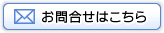 　　https://www.shinsei.pref.osaka.lg.jp/ers/input?tetudukiId=2008100019　　大阪府総務部統計課情報企画グループ　06-6210-9196大阪の統計トピックス No.９（令和４年３月31日掲載）『統計でみる都道府県のすがた』にみる大阪府のすがた　-その２- 『統計でみる都道府県のすがた』にみる大阪府のすがた　-その２- 大阪府総務部統計課 大阪府総務部統計課 令元令２差全国平均　72.0%　　　38.9%-33.1ﾎﾟｲﾝﾄ 1位東京都　　83.445位　32.2-51.2 2位大阪府　　82.047位　31.3-50.7 3位神奈川県　77.913位　45.0-32.9 4位千葉県　　77.735位　39.7-38.0 5位福岡県　　76.138位　37.5-38.6 6位愛知県　　74.737位　38.2-36.5 7位沖縄県　　74.543位　35.6-38.7 8位広島県　　74.414位　44.2-30.2 9位京都府　　73.646位　32.1-41.510位埼玉県　　72.5 3位　48.1-24.4……38位奈良県　　62.944位　35.0-27.939位山口県　　62.4 3位　48.1-14.340位宮崎県　　62.2山形県28位　41.4-20.840位宮崎県　　62.2山形県23位　42.3-19.942位島根県　　62.0 2位　48.8-13.243位和歌山県　60.730位　41.2-19.544位新潟県　　60.2富山県28位　41.4-18.844位新潟県　　60.2富山県42位　35.8-24.446位秋田県　　59.820位　42.7-17.147位長野県　　58.139位　37.1-21.0令元令元令２令２ 1位東京都　　83.4% 1位茨城県　　48.9% 2位大阪府　　82.0 2位島根県　　48.8 3位神奈川県　77.9 3位埼玉県　　48.1山口県 4位千葉県　　77.7 3位埼玉県　　48.1山口県 5位福岡県　　76.1 5位福井県　　47.3岡山県 6位愛知県　　74.7 5位福井県　　47.3岡山県 7位沖縄県　　74.5 7位高知県　　45.9 8位広島県　　74.4 8位愛媛県　　45.5 9位京都府　　73.6 9位岩手県　　45.410位埼玉県　　72.510位福島県　　45.3……38位奈良県　　62.938位福岡県　　37.539位山口県　　62.439位長野県　　37.140位宮崎県　　62.2山形県40位石川県　　37.040位宮崎県　　62.2山形県41位山梨県　　36.742位島根県　　62.042位富山県　　35.843位和歌山県　60.743位沖縄県　　35.644位新潟県　　60.2富山県44位奈良県　　35.044位新潟県　　60.2富山県45位東京都　　32.246位秋田県　　59.846位京都府　　32.147位長野県　　58.147位大阪府　　31.3令元令元令２差補足名目賃金指数名目賃金指数名目賃金指数＝きまって支給する給与＋特別給与＝きまって支給する給与－超過労働給与現金給与総額109.7109.7102.6- 7.1＝きまって支給する給与＋特別給与＝きまって支給する給与－超過労働給与きまって支給する給与111.0111.0107.3- 3.7＝きまって支給する給与＋特別給与＝きまって支給する給与－超過労働給与所定内給与110.6110.6108.9- 1.7＝きまって支給する給与＋特別給与＝きまって支給する給与－超過労働給与労働時間指数労働時間指数労働時間指数総実労働時間総実労働時間総実労働時間 98.1 87.4-10.7＝早出、残業、臨時の呼出、休日出勤等所定内労働時間所定内労働時間 97.0 97.0 87.2- 9.8＝早出、残業、臨時の呼出、休日出勤等所定外労働時間所定外労働時間120.4120.4 87.3-33.1＝早出、残業、臨時の呼出、休日出勤等常用雇用指数常用雇用指数常用雇用指数108.2108.2106.4- 1.8常用労働者にはパートタイム労働者を含みます。